COLÉGIO IMACULADA CONCEIÇÃO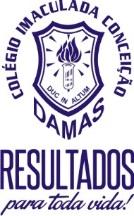 SERVIÇO DE ORIENTAÇÃO PEDAGÓGICA - SOPENSINO FUNDAMENTAL 2º ao 5º ANOPERÍODO PARA REALIZAÇÃO DAS AVALIAÇÕES  IV BIMESTRE PERÍODO PARA REALIZAÇÃO DAS AVALIAÇÕES DE RECUPERAÇÃO SEMESTRALREENSINO: 06, 07, 10 E 11 DE DEZEMBROPERÍODO PARA REALIZAÇÃO DAS AVALIAÇÕES DE RECUPERAÇÃO FINALREENSINO FINAL: 18 e 19 de dezembroCRONOGRAMA DAS ATIVIDADES IV BIMESTREOS CONTEÚDOS REFERENTES ÀS AVALIAÇÕES PARCIAIS E/OU GLOBAIS ESTÃO DISPONÍVEIS NO SITE DA ESCOLAhttp://www.cicdamas.com.br/ Campina Grande – PB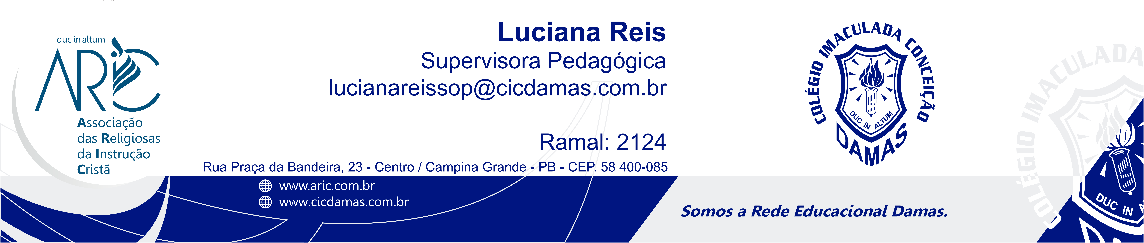 HORÁRIO DE APLICAÇÃODISCIPLINASAVALIAÇÃO GLOBALDATASTurmas da manhã 7h15 às 8h40Turmas da tarde 13h15 às 14h40CIÊNCIAS29/11 - quinta-feiraTurmas da manhã 7h15 às 8h40Turmas da tarde 13h15 às 14h40LÍNGUA PORTUGUESA30/11 - sexta-feiraTurmas da manhã 7h15 às 8h40Turmas da tarde 13h15 às 14h40HISTÓRIA E GEOGRAFIA03/12 - segunda-feiraTurmas da manhã 7h15 às 8h40Turmas da tarde 13h15 às 14h40MATEMÁTICA04/12 - terça-feiraTurmas da manhã 7h15 às 8h40Turmas da tarde 13h15 às 14h40REPOSIÇÃO05/12 - quarta-feiraTURMAS MANHÃTURMAS MANHÃTURMAS MANHÃTURMAS MANHÃTURMAS MANHÃTURMAS MANHÃTURMAS MANHÃNO HORÁRIO DA AULAAVALIAÇÃO GLOBAL   -  DATASAVALIAÇÃO GLOBAL   -  DATASAVALIAÇÃO GLOBAL   -  DATASAVALIAÇÃO GLOBAL   -  DATASAVALIAÇÃO GLOBAL   -  DATASAVALIAÇÃO GLOBAL   -  DATASNO HORÁRIO DA AULA2º A3º A4º A4º B5º A5ºBLINGUAGEM DE PROGRAMAÇÃO28/1128/1128/1130/1127/1130/11LÍNGUA INGLESA--------28/1128/1128/1128/11BILÍNGUE27/1127/11--------------------TURMAS TARDETURMAS TARDETURMAS TARDETURMAS TARDETURMAS TARDENO HORÁRIO DA AULAAVALIAÇÃO GLOBAL   -  DATASAVALIAÇÃO GLOBAL   -  DATASAVALIAÇÃO GLOBAL   -  DATASAVALIAÇÃO GLOBAL   -  DATASNO HORÁRIO DA AULA2º B3º B4º C5º CLINGUAGEM DE PROGRAMAÇÃO29/1128/1129/1129/11LÍNGUA INGLESA----------26/1126/11BILÍNGUE28/1126/11----------HORÁRIO DE APLICAÇÃODISCIPLINASRECUPERAÇÃO SEMESTRALDATASTurmas da manhã 7h15 às 8h40Turmas da tarde 13h15 às 14h40CIÊNCIAS12/12Turmas da manhã 7h15 às 8h40Turmas da tarde 13h15 às 14h40LÍNGUA PORTUGUESA13/12Turmas da manhã 7h15 às 8h40Turmas da tarde 13h15 às 14h40HISTÓRIA E GEOGRAFIA14/12Turmas da manhã 7h15 às 8h40Turmas da tarde 13h15 às 14h40MATEMÁTICA17/12HORÁRIO DE APLICAÇÃODISCIPLINASRECUPERAÇÃO FINALDATASTurmas da manhã 7h15 às 8h40Turmas da tarde 13h15 às 14h40MATEMÁTICA20/12Turmas da manhã 7h15 às 8h40Turmas da tarde 13h15 às 14h40LÍNGUA PORTUGUESA21/12Turmas da manhã 7h15 às 8h40Turmas da tarde 13h15 às 14h40HISTÓRIA E GEOGRAFIACIÊNCIAS26/12DATAATIVIDADES22 de novembroCELEBRAÇÃO DO 5º ANO06 de dezembroÚLTIMO DIA DE AULA PARA APROVADOS07 de dezembroCANTATA21 de dezembroNOITE DE AUTÓGRAFOS – 1º ANO25 de dezembroFERIADO NATAL28 de dezembro4º PLANTÃO PEDAGÓGICO E ENTREGA DE RESULTADOS FINAIS